Federation of Indian Petroleum IndustryOIL & GAS INDUSTRY A W A R D S 2019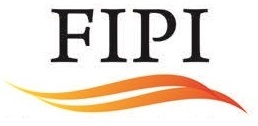 Entry FormDigitally Advanced Company of the YearName of the Organization:_________Closing date for submission:August 31, 2019Award website: www.fipi.org.inEligibility Criterion & ChecklistThe award is open to corporates engaged in Oil & Gas related business activities with focus on digital initiatives in India. Performance during the year 2018-19 will be considered for evaluation.Please apply a tick mark (√) against the box whichever is applicable.Presence in India as a company engaged Oil & Gas related business activities with focus on digital initiativesPlease carefully read the Terms and Conditions of the FIPI Awards Scheme, https://www.fipi.org.in/Upload/Awards_TermsConditions.pdfQuestionnaireQuantitative Information*DIGITAL ACCELRATION INDEX (DAI) SURVEY This award includes the Digital Acceleration Index (DAI) survey, a proprietary of Boston Consultant Group (BCG). Each Applicant Company needs to provide names of five executives, actively involved in the Digital Transformation Initiatives. BCG will share a short survey questionnaire with these executives for their responses, based on which the DAI of the respective companies will be evaluated. Note: The response for the survey will solely be used for purpose of this award and will not be shared with any other organization.  For more detail on DAI , please use following link :https://www.bcg.com/en-in/capabilities/technology-digital/digital-acceleration-index.aspxYou are requested to kindly share the names of executives nominated for this survey at nkbansal@fipi.org.in   by 22nd August 2019 positivelyList of Attachments (Optional), if anyName of Company:Mailing Address: Name of approving authority:Note: Approving authority should not be below the rank of Head of the department/Regional head/Director/CEO.Title: Phone number: E-mail address: Signature:Please specify name and designation of the person(s) who will be accepting the award if the applicant is chosen as the winner:Please provide a brief write up on your Company’s profile. Write up by applicant (not more than 300 words)Please mention the justification for applying for this award along with key achievements during the year 2018-19Write up by applicant (not more than 300 words)Sr. No.Evaluation parametersResponseResponse1.Actual Vs Planned Expenditure on Digital InitiativesActual Vs Planned Expenditure on Digital InitiativesActual Vs Planned Expenditure on Digital Initiatives1.1.Supporting dataSupporting dataSupporting dataSr. No.Evaluation parametersResponseResponse2.Increase in FTE (Full-time equivalent personnel) dedicatedly working on digital programsIncrease in FTE (Full-time equivalent personnel) dedicatedly working on digital programsIncrease in FTE (Full-time equivalent personnel) dedicatedly working on digital programs2.1.Increase in FTE involved in year 2018-19 over 2017-18Increase in FTE involved in year 2018-19 over 2017-182.2.Supporting DataSupporting DataSupporting Data3.Increase in Trainings/capacity building workshops/training in year 2018-19 for digital transformation within organizationIncrease in Trainings/capacity building workshops/training in year 2018-19 for digital transformation within organizationIncrease in Trainings/capacity building workshops/training in year 2018-19 for digital transformation within organization3.1Increase in number of trainings conduction in year 2018-19 over 2017-183.1.1.Supporting DataSupporting DataSupporting Data3.2.Increase in average number of attendees per training in year 2018-19 over 2017-183.2.1.Supporting DataSupporting DataSupporting Data4.Digital pilots and initiatives active in different areas4.1.Number of pilots/initiatives for defined areasSr. No.Evaluation parametersResponseResponse4.1.2.Supporting DataSupporting DataSupporting Data5.DAI Survey*Name of the Company -       Name of the Company -       Name of the Company -       Name of the Company -       Sr. No. NameDesignationE Mail12345S. NoDescription1Link of Annual Report2Link of Support documents / Other Material in Soft3Any other attachments